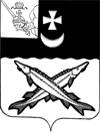 КОНТРОЛЬНО-СЧЕТНАЯ КОМИССИЯ БЕЛОЗЕРСКОГО МУНИЦИПАЛЬНОГО РАЙОНАЗАКЛЮЧЕНИЕфинансово-экономической экспертизы на проект постановления администрации Белозерского муниципального района об утверждении муниципальной  программы развития туризма в Белозерском муниципальном районе «Белозерск -  былинный город» на 2021-2025 годы11 января 2019г.       Экспертиза проекта проведена на основании  п.7 ст.12 Положения о контрольно-счетной комиссии Белозерского муниципального района, утвержденного решением Представительного Собрания Белозерского муниципального района от 27.02.2008 № 50 (с учетом изменений и дополнений).  Цель финансово-экономической экспертизы: определение соответствия положений, изложенных в проекте  муниципальной программы (далее -Программа), действующим нормативным правовым актам Российской Федерации, субъекта Российской Федерации и муниципального образования; оценка экономической обоснованности и достоверности объема ресурсного обеспечения Программы, возможности достижения поставленных целей при запланированном объеме средств Предмет финансово-экономической экспертизы: проект муниципальной   программы  развития туризма в Белозерском муниципальном районе «Белозерск – былинный город» на 2021-2025 годыСроки проведения:с 09 по 11 января 2019г. Правовое обоснование финансово-экономической экспертизы:          При подготовке заключения финансово-экономической экспертизы проекта Программы использованы  Порядок разработки, реализации и оценки эффективности муниципальных программ Белозерского района (далее – Порядок) и Методические указания по разработке и реализации муниципальных программ Белозерского района (далее – Методические указания), утвержденные постановлением администрации Белозерского муниципального района от 30.09.2015 № 810.          Для заключения были представлены следующие документы:- проект постановления администрации района «Об утверждении муниципальной  программы развития туризма в Белозерском муниципальном районе «Белозерск – былинный город» на 2021-2025 годы» (с приложением проекта Программы);  -  лист согласования проекта с результатами согласования.Пояснительная записка к проекту Программы.Проект Программы не содержит подпрограмм.     В ходе проведения мероприятия установлено:         Проект Программы состоит из паспорта Программы, разделов и приложений к Программе. Разделы Программы:Характеристика сферы реализации муниципальной программы, основные проблемы в указанной сфере и перспективы ее развитияПриоритеты и  цели муниципальной политики в сфере туризма, описание основных целей и задач реализации муниципальной программы, прогноз развития сферы туризма по результатам реализации программы, сроки реализации муниципальной программыРесурсное обеспечение муниципальной программы, обоснование объема финансовых ресурсов, необходимых для реализации муниципальной программыЦелевые показатели (индикаторы) достижения целей и решения задач муниципальной программы, прогноз конечных результатов реализации муниципальной программыОсновные меры правового регулирования, направленные на достижение цели и конечных результатов, основание для разработки программыОсновные меры регулирования и управления рискамиОценка эффективности реализации программыПриложения Программы:ресурсное обеспечение муниципальной программы, обоснование объема финансовых ресурсов, необходимых для реализации муниципальной программысведения о показателях (индикаторах) Программыпрогноз сводных показателей муниципальных заданий на оказание муниципальных услуг муниципальными учреждениями района по муниципальной программе        1. Паспорт Программы разработан по форме, предусмотренной приложением №1 к Методическим указаниям, содержит все установленные параметры. Проверкой заполнения паспорта Программы установлено, что при заполнении раздела по объему бюджетных ассигнований Программы допущены технические ошибки. Общий объем финансового обеспечения указан в размере 27500,0 тыс. руб., а с разбивкой по годам в  размере 26350,0 тыс. руб., т.е. на 1150,0 тыс. руб. меньше.        2.  При анализе целей и задач Программы установлено, что целями  Программы являются: - создание условий для устойчивого развития туризма на территории района, которые способствуют социально-экономическому развитию Белозерского муниципального района, в том числе сохранению и рациональному использованию культурного, исторического и природного наследия района.Достижение поставленных целей должно обеспечиваться за счет решения предусмотренных задач. Задачи Программы должны определять результат реализации мероприятий или осуществление функций в рамках достижения цели. Задачами Программы являются:- формирование и продвижение конкурентноспособного туристского продукта;- повышение качества туристских услуг;- создание условий для возрождения, сохранения и развития традиционных народных промыслов и ремесел.         3. Раздел 1 Программы содержит общую характеристику сферы реализации муниципальной программы, включая описание текущего состояния, основных проблем и перспектив развития муниципального района.         4. Раздел 2 Программы отражает основные цели и задачи муниципальной программы, сроки реализации Программы.        5. В разделе 3 Программы отражен объем ресурсного обеспечения муниципальной программы.   Приложением 1 к Программе установлен объем ресурсного обеспечения реализации муниципальной программы за счет средств районного бюджета на плановый период (2021 год) и на период до 2025 года. При расчете потребности в бюджетных ассигнованиях за основу взяты фактические расходы за предшествующие периоды. Раздел не содержит обоснования объема финансовых ресурсов, необходимого для реализации муниципальной программы,  указанного в наименовании раздела.  Обоснование объема финансовых ресурсов, необходимого для реализации муниципальной программы, предусмотренное п.8.2 раздела 2 Методических указаний, отражено в пояснительной записке, представленной вместе с проектом Программы.  Отсутствует информация о прогнозной (справочной) оценке расходов федерального и областного бюджетов, бюджетов государственных внебюджетных фондов и бюджетов муниципальных образований района, иных организаций на реализацию целей муниципальной программы, предусмотренная п.8.2 раздела 2 Методических указаний (с приложением таблицы). При отражении объема бюджетных ассигнований Программы допущены аналогичные паспорту Программы  технические ошибки в разделе 3 Программы  и  приложении 1 к Программе на общую сумму 1150,0 тыс. руб.        6. В разделе 4 Программы  отражен прогноз конечных результатов реализации муниципальной программы, указанный в наименовании раздела.       7. В разделе 5 отражен перечень федерального и областного законодательства, применяемого при реализации Программы.  8.  Разделом 6 «Основные меры регулирования и управления рисками» выделяются группы рисков, которые могут возникнуть в ходе реализации Программы:- организационные риски, связанные с возможной неэффективной организацией выполнения мероприятий программы, отсутствие межведомственного взаимодействия и поддержки в рамках реализации основных направлений программы;- ограниченные материальные ресурсы для организации повышения профессионального уровня специалистов в области туризма и смежных отраслей, возможности обмена опытом с коллегами из других районов и регионов.       9. В разделе 7 указана оценка эффективности Программы.           В соответствии с п.23 Порядка ответственным исполнителем Программы утверждается План реализации муниципальной программы. Пунктом 30 Методических указаний предусмотрено предоставление проекта Плана реализации муниципальной программы по форме таблицы 10 приложения 2 Методических указаний, согласно которому ответственный исполнитель с учетом представленной соисполнителями и участниками информации формирует проект Плана реализации мероприятий Программы. Проект плана мероприятий не представлен.         Программой предумотрена возможность корректировки объемов финансирования с учетом возможности районного бюджета.         10. Общий объем средств районного бюджета на реализацию мероприятий Программы на период действия Программы  составляет  26350,0 тыс. руб.        Контроль за ходом реализации Программы и минимизацией рисков будет осуществлять заказчик Программы – администрация Белозерского муниципального района.Вывод по результатам настоящей экспертизы проекта муниципальной программы сформирован на основании представленных документов и информации: Проект муниципальной программы содержит все основные параметры:цели, задачи, показатели (индикаторы), конечные результаты реализации муниципальной программы, сроки их достижения, объем ресурсов, необходимый для достижения целей муниципальной программы.Пояснительная записка к проекту Программы представлена.При заполнение паспорта Программы допущена техническая ошибка в объеме бюджетных ассигнований Программы на сумму 1150,0 тыс. руб.  В разделе 3 Программы и приложении 1 к Программе при указании объема бюджетных ассигнований Программы допущены технические ошибки на сумму 1150,0 тыс. руб.  Отсутствует информация о прогнозной (справочной) оценке расходов бюджетов, предусмотренная п.8.2 раздела 2 Методических указаний.Проекте плана реализации Программы не представлен, в нарушение пункта 30 Методических указаний.Рекомендации и предложения о мерах по устранению выявленных недостатков и совершенствованию предмета:Проект постановления администрации района «Об утверждении муниципальной  программы развития туризма в Белозерском муниципальном районе «Белозерск – былинный город» на 2021-2025 годы» рекомендован к принятию с учетом замечаний контрольно-счетной комиссии района.Разработать проект плана мероприятий Программы в соответствии с  п.30 Методических рекомендаций.Аудитор   контрольно-счетной комиссииБелозерского муниципального района:                                   В.М.Викулова                  